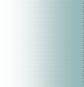 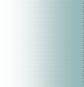 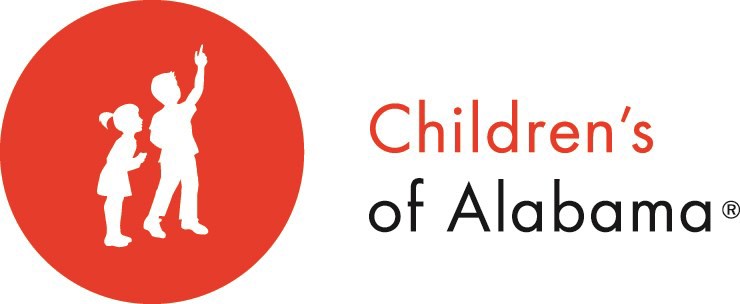 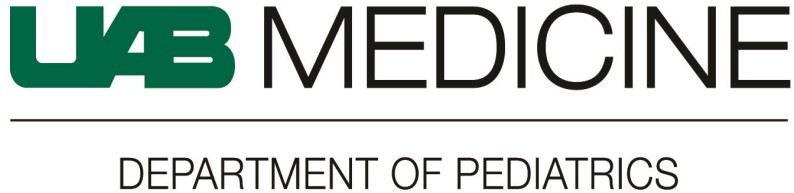 -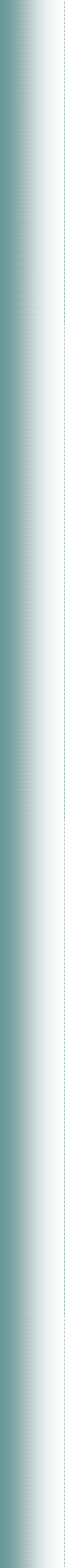 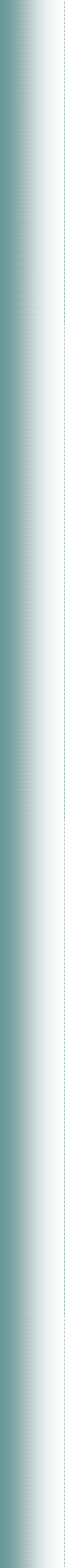 